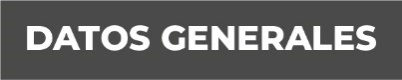 Nombre: Alejandro Aguirre OrdoñezGrado de Escolaridad: Licenciatura en DerechoCédula Profesional: 09152027Teléfono de Oficina: 2949421145Correo Electrónico: aaguirre@fiscaliaveracruz.gob.mxFormación Académica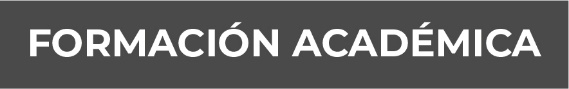 2007-2011Licenciatura en DerechoInstituto de Estudios SuperioresTlacotalpan, Veracruz.Trayectoria Profesional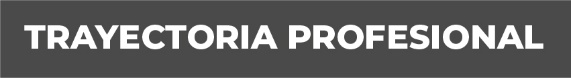 Mayo 2011- Julio 2013Meritorio en la Fiscalía Regional Zona Centro Cosamaloapan, Veracruz.Agosto 2013- Noviembre 2015Auxiliar Administrativo en la Fiscalía Regional Zona CentroCosamaloapan, Veracruz.Diciembre 2015- Septiembre 2017Fiscal Primero Facilitador en la Sub-Unidad Integral deProcuración de Justicia en Isla, Veracruz. Conocimiento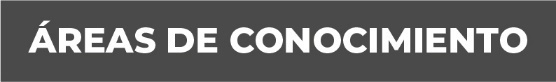 Sistema Penal AcusatorioDerecho PenalDerecho Civil